Turnbezirk Braunschweig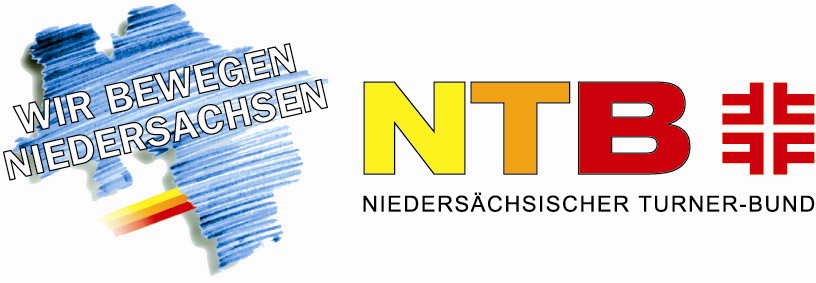 Anett SteffanBezirksfachwartin RSGGeorg-Wolters-Str. 2, 38102 BraunschweigTel.: 0151-11757070E-Mail: netti2212@googlemail.com Ausschreibung:	Bezirksmeisterschaften RSG  Einzel und Gruppen 		Sonntag, 10. Februar 2019 in GöttingenVeranstalter:	Turnbezirk BraunschweigAusrichter: 		TSV Obernjesa / MTV GeismarOrt und Datum:	Samstag 10.02.2019		Sporthalle I der Georg-Christoph-Lichtenberg-Gesamtschule,		Schulweg 22 (im Navi Hausnummer 2 angeben!), 37083 GöttingenÖrtliche Leitung:	Christiane Dörnenburg	E-Mail: chrd233@aol.com		Nelli Hahn-Petri	E-Mail:  nhahn@gmx.netMeldeschluss:	14.01.2019jeweils an:		Anett Steffan		E-Mail: netti2212@googlemail.com 		Lotti Fister		E-Mail: l-fister@online.de		Madeleine Rommel	E-Mail: madeleine.rommel@gmail.com		Leonie Rommel	E-Mail: leonie.rommel98@gmail.comAngaben:		Name, Vorname, Geb.-Datum, ID-Nummer, Verein, Wettkampf 			und Handgeräte		Es dürfen je Gruppe 5 Gymnastinnen und 2 Ersatz gemeldet werden.		Mit der Meldung der Gymnastinnen ist auch die Meldung der 			Kampfrichter abzugeben, pro Verein müssen je vier Kampfrichter 		gemeldet werdenMeldegeld:   	Einzelgymnastinnen:  € 15.00; Gruppen: € 50.00 	Das Meldegeld ist bis zum 05. Februar 2019 der Fachwartin auf folgendes Konto 	zu überweisen: 		IBAN: 		DE74 27040080 0557 3332 00		BIC: 		COBADEFFXXX		Bank:		Commerzbank Braunschweig		Kontoinhaberin 	Anett Steffan		Verwendungszweck: 	BZM 2019Startberechtigung:   Vor Wettkampfbeginn ist für jede Gymnastin ein Gesundheitszeugnis (Jahrgang 2005 und jünger) vorzulegen, das nicht älter als 1 Jahr ist. Alle Gymnastinnen die sich für weitere Wettkämpfe qualifizieren benötigen eine gültige DTB-ID und eine gültige Jahresmarke mit dem Startrecht „RSG Einzel“ und/oder „RSG Gruppe“Musiken:	Die Kürmusiken müssen für jede Übung gesondert auf einer CD 	aufgenommen und entsprechend den Wertungsvorschriften (mit Komponist) beschriftet 	sein. Zeitplan:	Der Zeitplan wird nach Meldeschluss erstellt. Beginn des Wettkampfes um ca. 10 Uhr.Wettkämpfe Einzel:	KP: Kürübung mit Pflichtelementen, 		P: Pflichtübung		K: KürübungKLK 7	Jahrgang: 2012	KP: ohne Handgerät, P: Seil + ReifenKLK 8	Jahrgang: 2011	KP: o.Hg, Seil, Reifen, P: BallKLK 9	Jahrgang: 2010	KP: o.Hg., Reifen, Ball, P: KeulenSWK		Jahrgang: 2007 – 2009	Dreikampf: o. Hg., + Seil + BallJWK		Jahrgang: 2004 – 2006	Dreikampf: Reifen + Keule + BandFWK		Jahrgang: 2003 + älter	Dreikampf: Reifen + Ball + BandSLK 10 	Jahrgang: 2009	KP: o. Hg. + Seil + KeulenSLK 11	Jahrgang: 2008	KP: o. Hg. + Reifen + Ball SLK  12 	Jahrgang: 2007	KP: o. Hg. + Seil + Keulen + BandJLK 13	Jahrgang: 2006	K: Seil + Ball + Keulen + BandJLK 14	Jahrgang: 2005	K: Seil + Ball + Keulen + Band12. JLK 15	Jahrgang: 2004	K: Seil + Ball + Keulen + Band13. MK		Jahrgang: 2003 + älter	K: Reifen + Ball + Keulen + BandWettkämpfe Gruppen14.  KLK bis 8 	Jahrgang: 2011 und jünger 	ohne Handgerät15.  KLK 8 – 10 	Jahrgang: 2009 – 2011		3 Keulen + 2 o. Hg.16.  SWK 	Jahrgang: 2007 – 2009		5 Bälle    17. JWK		Jahrgang: 2004 - 2007		5 Reifen    18.  FWK	Jahrgang: 2004 + älter		5 Bälle    19.  SLK		Jahrgang: 2007 – 2009		5 Bälle    20.  JLK		Jahrgang: 2004 - 2007		5 Bänder    21.  MK		Jahrgang: 2004 und älter		3 Reifen + 2 KeulenZusätzliche Wettkämpfe Einzel 22.  KLK 7: 	Jahrgang: 2012		KP o.Hg., P: Seil oder 						Reifen23.  KLK 8:	Jahrgang: 2011		KP: o.Hg. + Seil oder 						Reifen24.  KLK 9	Jahrgang: 2010		KP: o.Hg. + Reifen oder 						Ball25.  SWK		Jahrgang: 2007 – 2009		Einkampf: o. Hg. / Seil / Ball					26.  JWK		Jahrgang: 2004 – 2006		Einkampf: Reifen / Keule / Band27.  FWK		Jahrgang: 2003 + älter		Einkampf: Reifen / Ball / BandBraunschweig, 16. Dezember 2018			Anett Steffan					Bezirksfachwartin RSG 